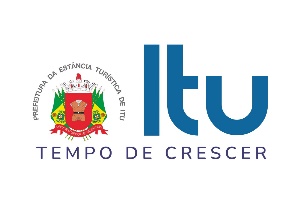 VOCÊ QUE PERTENCE ÀS DEMAIS ÁREAS DA CULTURACaso não tenha participado de nossa 2º Consulta Pública, realizada em 01/06/23,POR FAVOR, ENVIE ESTE QUESTIONÁRIO PREENCHIDO POR E-MAIL:projetoscultura@itu.sp.gov.brou através do Whatsapp da Secretaria de Cultura:(11) 93238-03322ª Consulta Pública - Lei Paulo Gustavo(Lei Complementar nº 195/2022 e Decreto nº 11.525/2023).APOIO ÀS DEMAIS ÁREAS DA CULTURA (Não audiovisual)Esta Consulta Pública visa, colher sugestões e demandas da Sociedade Civil de Itu, especialmente destinado a artistas, produtores, agentes culturais, empresas, microempresas e organizações da sociedade civil das diversas expressões artísticas e culturais de Itu, bem como à população em geral interessada em participar da elaboração e implementação do Plano de Ação a ser apresentado pelo Município referente a Lei Paulo Gustavo para o consequente repasse das verbas federais.O ato de seu preenchimento é voluntário e NÃO caracteriza cadastramento definitivo de projeto.Qualquer dúvida, ligar para Secretaria Municipal da Cultura e Patrimônio Histórico (11) 4886-9791, whatsapp (11) 93238-0332 ou email: projetoscultura@itu.sp.gov.br.Nome Completo: ______________________________________________________________________CPF nº: ______________________________________________________________________________Telefone/Whatsapp: ____________________________________________________________________E-mail: ______________________________________________________________________________ LINGUAGENS ARTÍSTICAS E ÁREAS CULTURAIS LC nº 195/2022 – Art. 8º DECRETO nº 11.525/2023 – Art. 4ºValor Estimado: R$ 425.041,43Três linhas de apoio nos seguintes INCISOS:A-1) INCISO IApoio ao desenvolvimento de atividades de economia criativa e de economia solidária.A-2) INCISO II Apoio, de forma exclusiva ou em complemento a outras formas de financiamento, a agentes, a iniciativas, a cursos ou produções ou a manifestações culturais, inclusive a realização de atividades artísticas e culturais que possam ser transmitidas pela internet ou disponibilizadas por meio de redes sociais e outras plataformas digitais e a circulação de atividades artísticas e culturais já existentes.A-3) INCISO IIIDesenvolvimento de espaços artísticos e culturais, de microempreendedores individuais, de microempresas e de pequenas empresas culturais, de cooperativas, de instituições e de organizações culturais comunitárias que tiveram suas atividades interrompidas por força das medidas de isolamento social determinadas para o enfrentamento da pandemia da covid-19.LC nº 195/2022 – Art. 8º, § 9ºDECRETO nº 11.525/2023 – Art. 4º, §2ºEm quais categorias seu projeto se enquadra? (Selecione até duas)(  ) arte digital(  ) artes clássicas (  ) artes visuais(  ) artesanato(  ) blocos e bandas carnavalescos(  ) capoeira(  ) carnaval(  ) circo(  ) coletivos culturais não formalizados(  ) cultura hip-hop e funk(  ) culturas dos povos e comunidades tradicionais de matriz africana(  ) culturas dos povos indígenas(  ) culturas dos povos nômades(  ) culturas populares(  ) culturas quilombolas(  ) dança(  ) escolas de samba(  ) expressões artísticas culturais afro-brasileiras(  ) leitura e literatura(  ) livro(  ) música erudita(  ) música popular(  ) museu (  ) teatro(  ) economia solidária da cultura/economia criativa.(  ) espaços de cultura(  ) fotografia(  ) gastronomia(  ) produção cultural (  ) Você gostaria de citar alguma atividade que não foi elencada e deveria ser contemplada? ___________________________________________________________________________________________________Lembrando que, os grupos que não forem representados nesse questionário não serão excluídos do processo. B) MINORIASLC nº 195/2022 – Art. 17º “Os Municípios deverão assegurar mecanismos de estímulos à participação e ao protagonismo de minorias, por meio de cotas e critérios diferenciados de pontuação, editais específicos ou qualquer outro meio de ação afirmativa que garanta a participação e protagonismo desses grupos”. Em quais categorias seu projeto se enquadra? (Selecione até duas) (   ) Mulheres(   ) Pessoas Negras(   ) Pessoas Indígenas(   ) Comunidades Tradicionais(   ) Terreiros e Quilombolas (   ) Populações nômades(   ) Povos Ciganos(   ) Pessoas LGBTQIA+(   ) Pessoas com deficiência(   ) Maiores de 60 anos(   ) Outros grupos minorizados socialmente(   ) Você gostaria de citar alguma atividade que não foi elencada e deveria ser contemplada? ___________________________________________________________________________________ACESSIBILIDADE LC nº 195/2022 – Art. 17ºDECRETO nº 11.525/2023 – Art. 14º, 15º e 16º “Na realização dos procedimentos públicos de seleção de que trata o Art. 11 serão asseguradas medidas de democratização, desconcentração, descentralização e regionalização do investimento cultural, com implementação de ações afirmativas”Você possui alguma deficiência? (   ) Não possuo nenhuma deficiência física ou mental/intelectual (   ) Visual (   ) Motora(   ) Auditiva(   ) Mental/intelectual(   ) Dificuldade de locomoçãoC- A) ACESSIBILIDADESeu projeto prevê ações de acessibilidade?(   ) sim                   (   ) nãoCaso a resposta seja positiva, descreva: ____________________________________________________________________________________________________________________________________________________________________________RECURSOQual o valor aproximado necessário para execução de seu projeto?(   ) até 03 mil(   ) até 05 mil(   ) até 10 mil(   ) outros valores ___________________Espaço livre e aberto para qualquer comentário.____________________________________________________________________________________________________________________________________________________________________________________________________________________________________________________________Estou ciente de que as informações prestadas neste questionário são de minha inteira responsabilidade, e todas as informações contidas serão utilizadas para fins de elaboração de diretrizes para a Consulta Pública da Lei Paulo Gustavo (LC 195/2022 e Decreto nº 11.525/2023) em Itu/SP.(   ) Sim, estou ciente e de acordo.Autorizo a inclusão do meu número de telefone para inclusão em grupos de WhatsApp da Secretaria de Cultura da Prefeitura da Estância Turística de Itu, para recebimento de informações.(  ) Sim		(   ) NãoAGRADECEMOS SUA PARTICIPAÇÃO!